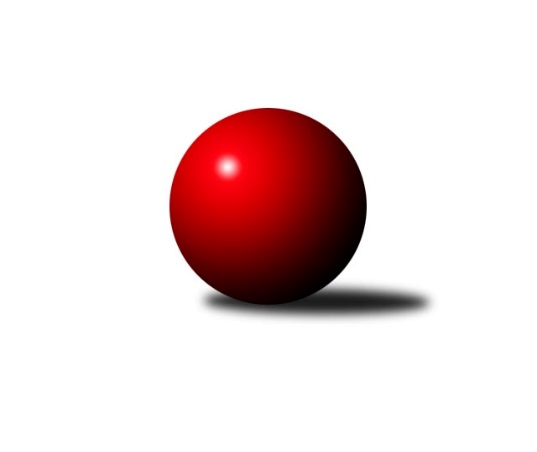 Č.13Ročník 2019/2020	31.1.2020Nejlepšího výkonu v tomto kole: 1755 dosáhlo družstvo: TJ Sparta Kutná Hora CStředočeský krajský přebor II. třídy 2019/2020Výsledky 13. kolaSouhrnný přehled výsledků:TJ Sokol Kostelec nad Černými lesy D	- TJ Sparta Kutná Hora C	0:6	1586:1755	2.0:6.0	30.1.TJ Sokol Brandýs nad Labem B	- TJ Sokol Kostelec nad Černými lesy C	5:1	1572:1478	5.0:3.0	30.1.TJ Sokol Kostelec nad Černými lesy B	- KK Kosmonosy C	1:5	1545:1630	3.0:5.0	31.1.Tabulka družstev:	1.	KK Kosmonosy C	13	12	0	1	63.0 : 15.0 	74.0 : 30.0 	 1678	24	2.	TJ Sparta Kutná Hora C	13	10	1	2	54.5 : 23.5 	66.0 : 38.0 	 1660	21	3.	TJ Sokol Kostelec nad Černými lesy C	13	4	2	7	37.0 : 41.0 	48.5 : 55.5 	 1557	10	4.	TJ Sokol Kostelec nad Černými lesy B	13	4	1	8	31.0 : 47.0 	41.5 : 62.5 	 1504	9	5.	TJ Sokol Brandýs nad Labem B	13	4	0	9	27.5 : 50.5 	43.5 : 60.5 	 1548	8	6.	TJ Sokol Kostelec nad Černými lesy D	13	3	0	10	21.0 : 57.0 	38.5 : 65.5 	 1522	6Podrobné výsledky kola:	 TJ Sokol Kostelec nad Černými lesy D	1586	0:6	1755	TJ Sparta Kutná Hora C	Vítězslav Hampl	 	 202 	 209 		411 	 1:1 	 412 	 	187 	 225		Bohumír Kopecký	Josef Bouma	 	 194 	 187 		381 	 0:2 	 459 	 	204 	 255		Jaroslav Čermák	František Zahajský	 	 196 	 202 		398 	 1:1 	 436 	 	239 	 197		Václav Jelínek	Jan Platil	 	 201 	 195 		396 	 0:2 	 448 	 	212 	 236		František Tesařrozhodčí: vedoucí družstevNejlepší výkon utkání: 459 - Jaroslav Čermák	 TJ Sokol Brandýs nad Labem B	1572	5:1	1478	TJ Sokol Kostelec nad Černými lesy C	Lukáš Kotek	 	 214 	 211 		425 	 2:0 	 328 	 	158 	 170		Martin Šatava	Pavel Holec	 	 211 	 197 		408 	 2:0 	 394 	 	199 	 195		Vojtěch Stárek	Pavel Schober	 	 178 	 185 		363 	 0:2 	 383 	 	183 	 200		Pavla Hřebejková	Oldřich Nechvátal	 	 185 	 191 		376 	 1:1 	 373 	 	195 	 178		Jaroslava Soukenkovározhodčí: Kotek PavelNejlepší výkon utkání: 425 - Lukáš Kotek	 TJ Sokol Kostelec nad Černými lesy B	1545	1:5	1630	KK Kosmonosy C	Jaroslav Novák	 	 219 	 182 		401 	 1:1 	 423 	 	205 	 218		Luděk Horák	Marek Beňo	 	 189 	 203 		392 	 1:1 	 408 	 	209 	 199		Radek Horák	Michal Třeštík	 	 184 	 206 		390 	 1:1 	 385 	 	191 	 194		Ladislav Dytrych	Jiří Čečetka	 	 187 	 175 		362 	 0:2 	 414 	 	218 	 196		Zdeněk Bayerrozhodčí: Vedoucí družstevNejlepší výkon utkání: 423 - Luděk HorákPořadí jednotlivců:	jméno hráče	družstvo	celkem	plné	dorážka	chyby	poměr kuž.	Maximum	1.	František Tesař 	TJ Sparta Kutná Hora C	437.64	298.1	139.6	5.5	3/4	(507)	2.	Radek Horák 	KK Kosmonosy C	432.67	295.0	137.7	4.8	3/3	(477)	3.	Zdeněk Bayer 	KK Kosmonosy C	428.37	299.1	129.2	5.6	3/3	(465)	4.	Jaroslav Čermák 	TJ Sparta Kutná Hora C	426.10	290.6	135.5	4.5	4/4	(502)	5.	Lukáš Kotek 	TJ Sokol Brandýs nad Labem B	423.72	291.6	132.1	6.7	3/4	(452)	6.	Jindřiška Boháčková 	KK Kosmonosy C	417.07	296.7	120.4	8.8	3/3	(458)	7.	Ondřej Tesař 	TJ Sparta Kutná Hora C	411.17	287.7	123.5	8.5	3/4	(422)	8.	Luděk Horák 	KK Kosmonosy C	409.25	294.6	114.6	8.0	2/3	(423)	9.	Bohumír Kopecký 	TJ Sparta Kutná Hora C	404.05	282.7	121.4	8.1	4/4	(459)	10.	Vítězslav Hampl 	TJ Sokol Kostelec nad Černými lesy D	403.33	284.4	118.9	9.2	4/4	(420)	11.	Ladislav Dytrych 	KK Kosmonosy C	403.10	286.6	116.5	9.5	3/3	(432)	12.	Václav Jelínek 	TJ Sparta Kutná Hora C	399.28	277.6	121.7	7.1	4/4	(442)	13.	Martin Bulíček 	TJ Sokol Kostelec nad Černými lesy B	397.42	275.0	122.4	11.1	2/3	(412)	14.	Pavel Holec 	TJ Sokol Brandýs nad Labem B	396.56	276.0	120.6	7.4	4/4	(426)	15.	Jan Platil 	TJ Sokol Kostelec nad Černými lesy D	396.55	286.3	110.3	10.6	3/4	(416)	16.	Jaroslava Soukenková 	TJ Sokol Kostelec nad Černými lesy C	394.22	285.1	109.1	8.0	4/4	(420)	17.	Marek Beňo 	TJ Sokol Kostelec nad Černými lesy B	393.63	276.3	117.3	9.2	3/3	(416)	18.	Martin Šatava 	TJ Sokol Kostelec nad Černými lesy C	393.38	280.6	112.7	11.4	4/4	(423)	19.	Kamil Rodinger 	TJ Sokol Kostelec nad Černými lesy B	391.50	279.9	111.6	13.7	3/3	(424)	20.	Vojtěch Stárek 	TJ Sokol Kostelec nad Černými lesy C	389.96	277.4	112.6	9.7	4/4	(423)	21.	Veronika Šatavová 	TJ Sokol Kostelec nad Černými lesy C	388.71	277.4	111.3	11.2	4/4	(415)	22.	František Zahajský 	TJ Sokol Kostelec nad Černými lesy D	387.46	271.6	115.8	10.3	4/4	(440)	23.	Dana Svobodová 	TJ Sokol Brandýs nad Labem B	384.33	277.7	106.7	10.5	3/4	(421)	24.	Oldřich Nechvátal 	TJ Sokol Brandýs nad Labem B	383.38	269.4	114.0	10.8	4/4	(437)	25.	Michal Třeštík 	TJ Sokol Kostelec nad Černými lesy B	376.13	274.5	101.6	10.9	3/3	(392)	26.	Pavla Hřebejková 	TJ Sokol Kostelec nad Černými lesy C	373.11	269.8	103.3	12.8	3/4	(388)	27.	Pavel Schober 	TJ Sokol Brandýs nad Labem B	370.48	268.7	101.8	14.7	4/4	(426)	28.	Josef Bouma 	TJ Sokol Kostelec nad Černými lesy D	360.04	262.1	97.9	14.4	3/4	(381)	29.	Jaroslav Novák 	TJ Sokol Kostelec nad Černými lesy B	350.00	259.0	91.0	14.2	3/3	(403)	30.	Peter Fajkus 	TJ Sokol Kostelec nad Černými lesy D	343.10	253.3	89.8	16.0	4/4	(389)	31.	Jiří Čečetka 	TJ Sokol Kostelec nad Černými lesy B	312.75	222.3	90.5	18.0	2/3	(362)		Adam Janda 	TJ Sparta Kutná Hora C	419.00	296.0	123.0	11.0	1/4	(419)		Jan Novák 	TJ Sokol Kostelec nad Černými lesy B	388.20	285.2	103.0	11.2	1/3	(435)		Ladislav Sopr 	TJ Sokol Brandýs nad Labem B	363.50	258.0	105.5	13.5	2/4	(380)		Antonín Zeman 	TJ Sokol Kostelec nad Černými lesy C	358.00	261.0	97.0	21.0	1/4	(358)		Jakub Šarboch 	TJ Sokol Brandýs nad Labem B	351.00	246.0	105.0	12.0	1/4	(351)Sportovně technické informace:Starty náhradníků:registrační číslo	jméno a příjmení 	datum startu 	družstvo	číslo startu
Hráči dopsaní na soupisku:registrační číslo	jméno a příjmení 	datum startu 	družstvo	Program dalšího kola:14. kolo5.2.2020	st	18:00	TJ Sparta Kutná Hora C - TJ Sokol Kostelec nad Černými lesy B	6.2.2020	čt	17:00	TJ Sokol Brandýs nad Labem B - KK Kosmonosy C	6.2.2020	čt	17:00	TJ Sokol Kostelec nad Černými lesy C - TJ Sokol Kostelec nad Černými lesy D	Nejlepší šestka kola - absolutněNejlepší šestka kola - absolutněNejlepší šestka kola - absolutněNejlepší šestka kola - absolutněNejlepší šestka kola - dle průměru kuželenNejlepší šestka kola - dle průměru kuželenNejlepší šestka kola - dle průměru kuželenNejlepší šestka kola - dle průměru kuželenNejlepší šestka kola - dle průměru kuželenPočetJménoNázev týmuVýkonPočetJménoNázev týmuPrůměr (%)Výkon7xJaroslav ČermákKutná Hora C4597xJaroslav ČermákKutná Hora C116.714599xFrantišek TesařKutná Hora C4487xFrantišek TesařKutná Hora C113.914483xVáclav JelínekKutná Hora C4363xVáclav JelínekKutná Hora C110.864363xLukáš KotekBrandýs nL B4256xLukáš KotekBrandýs nL B110.674253xLuděk HorákKosmonosy C4231xLuděk HorákKosmonosy C107.564239xZdeněk BayerKosmonosy C4144xPavel HolecBrandýs nL B106.24408